СодержаниеВведениеПравовую основу противодействия коррупции в Российской Федерации составляют Конституция Российской Федерации, общепризнанные принципы и нормы международного права, международные договоры Российской Федерации, Федеральный закон от 25 декабря 2008 года № 273-ФЗ «О противодействии коррупции», Федеральный закон от 7 августа 2001 года № 115-ФЗ «О противодействии легализации (отмыванию) доходов, полученных преступным путем, и финансированию терроризма» и другие нормативные правовые акты, направленные на противодействие коррупции.В целях правового обеспечения противодействия коррупции и в интересах выполнения международных обязательств, принятых Российской Федерацией во исполнение конвенций Организации Объединенных Наций против коррупции, Совета Европы об уголовной ответственности за коррупцию, по борьбе с подкупом иностранных должностных лиц при осуществлении международных коммерческих сделок и других международных организаций, Федеральным Законом от               4 мая 2011 года № 97-ФЗ «О внесении изменений в Уголовный кодекс Российской Федерации и Кодекс Российской Федерации об административных правонарушениях в связи с совершенствованием государственного управления в области противодействия коррупции» в  Уголовный кодекс Российской Федерации и Кодекс Российской Федерации об административных правонарушениях были внесены изменения, направленные на решение концептуальных проблем в области борьбы с коррупцией, среди которых наиболее распространенными и опасными являются взяточничество и незаконное вознаграждение.  Субъектами преступления являются должностные лица, иностранные должностные лица, должностные лица международной публичной организации. Должностными лицами признаются лица, постоянно, временно или по специальному полномочию осуществляющие функции представителя власти либо выполняющие организационно-распорядительные, административно-хозяйственные функции в государственных органах, органах местного самоуправления, государственных и муниципальных учреждениях, государственных корпорациях, государственных компаниях, государственных и муниципальных унитарных предприятиях, акционерных обществах, контрольный пакет акций которых принадлежит Российской Федерации, субъектам Российской Федерации или муниципальным образованиям, а также в Вооруженных Силах Российской Федерации, других войсках и воинских формированиях Российской Федерации.   Под лицами, занимающими государственные должности субъектов Российской Федерации, понимаются лица, занимающие должности, устанавливаемые конституциями или уставами субъектов Российской Федерации для непосредственного исполнения полномочий государственных органов. Принципы служебного поведения государственных гражданских служащих Иркутской области (далее – гражданский служащий) представляют собой основы поведения граждан Российской Федерации в связи с нахождением их на государственной гражданской службе Иркутской области, которыми им надлежит руководствоваться при исполнении должностных (служебных) обязанностей.Гражданским служащим, следует уделять внимание манере своего общения с коллегами, представителями организаций, иными гражданами и, в частности воздерживаться от поведения, которое может восприниматься окружающими как обещание или предложение дачи взятки либо как согласие принять взятку или как просьба о даче взятки.Поведение,  которое  может  восприниматься  окружающими  как обещание  дачи  взятки  или предложение  дачи  взятки  либо как согласие принять  взятку  или  как  просьба  о  даче  взятки, является неприемлемым для гражданского служащего, поскольку заставляет усомниться в его объективности  и  добросовестности, наносит ущерб репутации системы государственного управления в целом.Уголовная ответственность за взяточничествоПо смыслу российского законодательства взяточничество  –  это  преступление корыстной мотивации, имеющей, как правило, имущественный характер, за совершение которого наступает уголовная ответственность и наказание.Лицо получает его не за действие (бездействие), которое оно может осуществить, а как знак уважения и внимания. Соответственно, вручающий подарок не рассчитывает на какие-либо ответные действия (бездействие) в его интересах со стороны должностного лица в связи с его служебным положением. Следовательно, основным признаком разграничения подарка и взятки является не стоимость вещи или материальная выгода, а то, за что она вручается и принимается.Термин взятка чаще используется для обозначения подкупа государственного (муниципального) служащего, лиц, замещающих государственные должности, иных представителей власти, тогда как для обозначения подкупа сотрудника коммерческой структуры принято использовать термин коммерческий подкуп.Уголовный кодекс Российской Федерации                 (далее – УК РФ) предусматривает определенные виды преступлений, связанных со взяткой.Получение взяткиПолучение взятки - получение должностным лицом, лично или через посредника взятки в виде денег, ценных бумаг, иного имущества либо в виде незаконных оказания ему услуг имущественного характера, предоставления иных имущественных прав (в том числе когда взятка по указанию должностного лица передается иному физическому или юридическому лицу) за совершение действий (бездействие) в пользу взяткодателя или представляемых им лиц, если указанные действия (бездействие) входят в служебные полномочия должностного лица либо если оно в силу должностного положения может способствовать указанным действиям (бездействию), а равно за общее покровительство или попустительство по службе (ч. 1 ст. 290 УК РФ);преимущества  и  выгод за законные или незаконные действия (бездействие).В соответствии со статьей 290 УК РФ взятка может быть получена за определенные действия.Квалифицирующие признакиПример вымогательства взятки: незаконное затягивание должностным лицом процесса выдачи лицензии, нарушение установленных законом сроков рассмотрения обращений граждан.Если в процессе вымогательства взятки должностное лицо совершило действия (бездействие), повлекшие существенное нарушение прав и законных интересов граждан или организаций, содеянное при наличии к тому оснований должно быть дополнительно квалифицировано по статьям злоупотребление должностными полномочиями или превышение должностных полномочий.Не рассматривается как вымогательство угроза со стороны взяткополучателя совершить в отношении взяткодателя законные действия, хотя и затрагивающие его интересы (применение мер ответственности за неисполнения поручения в установленный срок), а также, когда взяткодатель заинтересован в неправомерном поведении должностного лица, стремится обойти закон, установленную процедуру решения того или иного вопроса, добиться удовлетворения своих незаконных интересов.Следует отметить, что в соответствии со                          статьей 290 УК РФ штраф за получение взятки может дифференцироваться в зависимости от размера получения взятки и характера принимаемого решения. РАЗМЕР ВЗЯТКИ ДЛЯ НАСТУПЛЕНИЯ УГОЛОВНОЙ ОТВЕТСТВЕННОСТИ ЗНАЧЕНИЯ НЕ ИМЕЕТ! Обращение лица, получившего взятку, в правоохранительные органы не освобождает его от уголовной ответственности, а расценивается как обстоятельство, смягчающее наказание.Если имущественные выгоды в виде денег, иных ценностей, оказания материальных услуг предоставлены родным и близким должностного лица с его согласия либо если он не возражал против этого и использовал свои служебные полномочия в пользу взяткодателя, действия должностного лица также квалифицируются как получение взятки либо как получение незаконного вознаграждения.Дача взяткиДача взятки – это преступление, направленное на склонение должностного лица к совершению законных или незаконных действий (бездействие) либо представлению получению каких - либо преимуществ в пользу дающего, в том числе за общее покровительство или попустительство по службе.Комментарий: рассматриваемое преступление выражается в действии - передаче должностному лицу, иностранному должностному лицу либо должностному лицу публичной международной организации лично или через посредника предмета взятки за: 1) совершение в пользу взяткодателя или представляемых им лиц действий (бездействие), которые входят в служебные полномочия должностного лица; 2) совершение в пользу взяткодателя или представляемых им лиц действий (бездействие), которые не входят в служебные полномочия должностного лица, но оно в силу своего должностного положения может способствовать их совершению другим должностным лицом; 3) общее покровительство по службе;4) общее попустительство по службе.Указанные варианты поведения должностного лица были описаны при рассмотрении состава получения взятки.Наказание: штраф в размере от пятнадцатикратной до тридцатикратной суммы взятки;либо принудительные работы на срок до трех лет;либо лишение свободы на срок до двух лет со штрафом в размере десятикратной суммы взятки.В зависимости от наличия отягчающих обстоятельств УК РФ  предусмотрено наказание за дачу взятки.При этом, как уже было отмечено, действия должностного лица могут носить как законный, так и незаконный, преступный характер. В последнем случае действия взяткодателя квалифицируются не только как дача взятки, но и подстрекательство к совершению соответствующего преступления. То есть, ответственность за дачу взятки не исключает одновременного привлечения к уголовной ответственности за действия, образующие самостоятельное преступление. В таких случаях содеянное  квалифицируется по совокупности преступлений. Преступление окончено с момента принятия должностным лицом (либо с согласия указанного субъекта - его родными и близкими) хотя бы части передаваемых ценностей.В случае, когда должностное лицо отказалось принять взятку, в действиях взяткодателя присутствует состав покушения на дачу взятки (часть 3 статьи  30 и                        статья 291 УК). Как покушение на дачу взятки квалифицируются действия лиц, пытавшихся передать предмет взятки, но не передавших их по обстоятельствам, не зависящим от их воли.Следует обратить внимание на то обстоятельство, что лицо, давшее взятку и добровольно сообщившее о даче взятки, освобождается от уголовной ответственности. От передачи взятки под воздействием вымогательства следует отличать не являющиеся преступлением действия лица, вынужденного передать деньги, ценности, иное имущество, предоставить имущественные права, оказать услуги имущественного характера должностному лицу в состоянии крайней необходимости или в результате психического принуждения (статья 39 и часть 2 статьи 40 УК РФ), когда отсутствовали иные законные средства для предотвращения причинения вреда правоохраняемым интересам владельца имущества либо представляемых им лиц. В таком случае имущество, полученное должностным лицом, подлежит возврату их владельцу.Не образуют состав преступления, предусмотренный статьей 291 УК РФ, действия лица, в отношении которого были заявлены требования о даче взятки или коммерческом подкупе, если до передачи ценностей оно добровольно заявило об этом органу, имеющему право возбуждать уголовное дело либо осуществлять оперативно-розыскную деятельность, и передача имущества, предоставление имущественных прав, оказание услуг имущественного характера производились под контролем с целью задержания с поличным лица, заявившего такие требования. В этих случаях деньги и другие ценности, переданные в качестве взятки, подлежат возвращению их владельцу.Посредничество во взяточничестве Действия лиц, не обладающих признаками специального субъекта взяточничества, предусмотренными статьями 290, 291 УК РФ, но участвующих в получении взятки группой лиц по предварительному сговору, организованной группой квалифицируются соответственно как посредничество во взяточничестве. Комментарий: посредничество заключается в оказании содействия (помощи) взяткодателю или взяткополучателю в даче (получении) взятки.  Посредничество является пособничеством в даче (получении взятки), специально выделенным законодателем в силу повышенной общественной опасности в самостоятельный состав преступления. Передавая предмет взятки от взяткодателя взяткополучателю, посредник способствует совершению обоих преступлений.Законодатель устанавливает ответственность за посредничество во взяточничестве при условии превышения суммы взятки двадцать пять тысяч рублей и  предусматривает следующие формы посредничества:а) непосредственная передача взятки должностному лицу (взяткополучателю) по поручению взяткодателя или взяткополучателя. То есть, посредничество заключается в технической  передаче предмета взятки; б) иное способствование взяткодателю и (или) взяткополучателю в достижении либо реализации соглашения между ними о получении и (или) даче взятки.Иное способствование взяткодателю и (или) взяткополучателю в достижении либо реализации соглашения между ними о получении и даче взятки может заключаться в разнообразных действиях. В частности, к числу таких действий могут быть отнесены передача предложения о даче (получении) взятки за оказание услуги, ведение переговоров по поручению взяткодателя или взяткополучателя, подыскание соответствующего должностного лица, склонение его к оказанию содействия взяткодателю и другие действия. В характеристике таких действий главное заключается в их направленности на способствование взяткодателю и (или) взяткополучателю в достижении либо реализации соглашения между ними.Ответственность за посредничество во взяточничестве дифференцирована в зависимости от: размера взятки (значительный; крупный; особо крупный); совершения заведомо незаконных действий; использования посредником своего служебного положения; совершения преступления группой лиц или организованной группой.Наказание: в зависимости от наличия/отсутствия квалифицирующих признаков  может устанавливаться штраф с лишением права занимать определенные должности или заниматься определенной деятельностью или без такового либо лишение свободы со штрафом или без такового и с лишением права занимать определенные должности или заниматься определенной деятельностью или без такового. Кроме того, частью 5 статьи 291.1 УК РФ предусмотрен самостоятельный состав преступления. Момент окончания посредничества наступает неодинаково в разных отмеченных его формах. При непосредственной передаче предмета взятки оно будет окончено, если должностное лицо примет предложенную ему взятку.Если действия, направленные на реализацию обещания или предложения, лица не смогли совершить по независящим от них обстоятельствам, содеянное квалифицируется как приготовление к даче взятки (часть 1 статьи 30 и соответственно части 3 - 5 статьи 291 УК РФ) или к получению взятки (часть 1 статьи 30 и соответственно части 2 - 6 статьи 290 УК РФ). Момент окончания посредничества в других формах способствования взяткодателю (взяткополучателю) зависит от их особенностей. Помощь посредника может заключаться не только в содействии передаче взятки, но и в достижении соглашения об этом и его реализации.Лицо, являющееся посредником во взяточничестве, освобождается от уголовной ответственности, если оно после совершения преступления активно способствовало раскрытию и (или) пресечению преступления и добровольно сообщило органу, имеющему право возбудить уголовное дело, о посредничестве во взяточничестве.ОТВЕТСТВЕННОСТЬ ЗА ПОЛУЧЕНИЕ, ДАЧУ ВЗЯТКИ, ПОСРЕДНИЧЕСТВО ВО ВЗЯТОЧНИЧЕСТВЕ НАСТУПАЕТ НЕЗАВИСИМО ОТ ВРЕМЕНИ ПОЛУЧЕНИЯ ДОЛЖНОСТНЫМ ЛИЦОМ ВЗЯТКИ – ДО ИЛИ ПОСЛЕ СОВЕРШЕНИЯ ИМ ДЕЙСТВИЙ (БЕЗДЕЙСТВИЯ) ПО СЛУЖБЕ В ПОЛЬЗУ ВЗЯТКОДАТЕЛЯ ИЛИ ПРЕДСТАВЛЯЕМЫХ ИМ ЛИЦ, А ТАКЖЕ НЕЗАВИСИМО ОТ ТОГО, БЫЛИ ЛИ УКАЗАННЫЕ ДЕЙСТВИЯ (БЕЗДЕЙСТВИЕ) ЗАРАНЕЕ ОБУСЛОВЛЕНЫ ВЗЯТКОЙ ИЛИ ДОГОВОРЕННОСТЬЮ С ДОЛЖНОСТНЫМ ЛИЦОМ О ПЕРЕДАЧЕ ЗА ИХ СОВЕРШЕНИЕ ВЗЯТКИ.Мелкое взяточничествоМелкое взяточничество – это получение взятки, дача взятки лично или через посредника в размере, не превышающем десяти тысяч рублей.Комментарий: ст. 291.2 УК РФ  устанавливает уголовную ответственность за так называемое мелкое взяточничество на сумму до десяти тысяч рублей. Уголовную ответственность по указанной норме несут как дающий, так и получающий взятку. Однако посредничество в таком взяточничестве ввиду его размера не наказуемо. При квалификации следует учитывать направленность умысла виновных: если взятка планировалась к передаче и получению в сумме, превышающей десять тысяч рублей, однако фактически принятая взятка образовала сумму, меньшую чем десять тысяч рублей, содеянное, тем не менее, надлежит квалифицировать как оконченное преступление по                        ст. 290 или ст. 291 УК РФ соответственно.Наказание: штраф в размере до двухсот тысяч рублей или в размере заработной платы или иного дохода осужденного за период до трех месяцев, либо исправительные работы на срок до одного года, либо ограничение свободы на срок до двух лет, либо лишение свободы на срок до одного года.Кроме того, квалифицирующим признаком рассматриваемого состава преступления является совершение мелкого взяточничества лицом, имеющим судимость за совершение преступлений, предусмотренных статьями 290, 291, 291.1 либо 291.2 УК РФ.Наказание: штраф в размере до одного миллиона рублей или в размере заработной платы или иного дохода осужденного за период до одного года, либо исправительные работы на срок до трех лет, либо ограничение свободы на срок до четырех лет, либо лишение свободы на срок до трех лет.Лицо, совершившее мелкое взяточничество, освобождается от уголовной ответственности, если оно активно способствовало раскрытию и (или) расследованию преступления и либо в отношении его имело место вымогательство взятки, либо это лицо после совершения преступления добровольно сообщило в орган, имеющий право возбудить уголовное дело, о даче взятки.Провокация взятки Провокация взятки - это попытка передачи должностному лицу без его согласия денег, ценных бумаг, иного имущества или оказания ему услуг имущественного характера в целях искусственного создания доказательств совершения преступления либо шантажа. Комментарий: суть провокации заключается в попытке передачи взятки без согласия лица, которому она предназначена (самому потерпевшему, его родным или близким, сослуживцам для последующей передачи адресату и т.п.). В действительности речь идет не столько о передачи предмета взятки, сколько об имитации, создании видимости получения соответствующим лицом взятки или предмета подкупа. Отсутствие согласия означает, что должностное лицо ни открыто, ни завуалированно не требовало передать взятку или осуществить коммерческий подкуп и не выражало готовности принять незаконное вознаграждение. Обязательным квалифицирующим признаком данного преступления является цель:  искусственное создание доказательств совершения преступления; шантаж. То есть, в данном деянии усматривается прямой умысел виновного, который заключается в осознании того, что деньги и имущество должностному лицу передаются не с целью получения от него той или иной услуги, входящей в круг его служебных полномочий, а для представления его перед правоохранительными органами как взяткополучателя.В качестве другой цели закон называет шантаж. В этом случае субъект рассчитывает, что совершаемые им действия позволят ему угрожать потерпевшему разоблачением в получении взятки с тем, чтобы добиться от него желаемого поведения.В связи с тем, что провокация взятки совершается без ведома либо заведомо вопреки желанию должностного лица, указанные лица не подлежат уголовной ответственности за получение взятки.Наказание для лица, провоцировавшего взятку:штраф в размере до двухсот тысяч рублей или в размере заработной платы или иного дохода осужденного за период до восемнадцати месяцев;либо принудительные работы на срок до пяти лет с лишением права занимать определенные должности или заниматься определенной деятельностью на срок до трех лет или без такового;либо лишение свободы на срок до пяти лет с лишением права занимать определенные должности или заниматься определенной деятельностью на срок до трех лет или без такового.Отдельно предусмотрено наказание за заведомо ложный донос о вымогательстве взятки. В соответствии со статьей 306 УК РФ данное деяние рассматривается как преступление и наказывается лишением свободы на срок до шести лет.II. Административная ответственностьКодекс об административных правонарушениях Российской Федерации (далее КоАП РФ) устанавливает ответственность за незаконное вознаграждение от имени юридического лица.В соответствии со статьей 19.28 КоАП РФ незаконным вознаграждением от имени юридического лица является незаконные передача, предложение или обещание от имени или в интересах юридического лица должностному лицу, лицу, выполняющему управленческие функции в коммерческой или иной организации, иностранному должностному лицу либо должностному лицу публичной международной организации денег, ценных бумаг, иного имущества, оказание ему услуг имущественного характера, предоставление имущественных прав за совершение в интересах данного юридического лица должностным лицом, лицом, выполняющим управленческие функции в коммерческой или иной организации, иностранным должностным лицом либо должностным лицом публичной международной организации действия (бездействие), связанного с занимаемым ими служебным положениемСубъектом административной ответственности является юридическое лицо, от имени или в интересах которого осуществлялись указанные действия.Административное наказание: административный штраф в размере до трехкратной суммы денежных средств, стоимости ценных бумаг, иного имущества, услуг имущественного характера, иных имущественных прав, незаконно переданных или оказанных либо обещанных или предложенных от имени юридического лица, но не менее одного миллиона рублей с конфискацией денег, ценных бумаг, иного имущества или стоимости услуг имущественного характера, иных имущественных прав.За незаконное вознаграждение, совершенное в крупном размере, установлено административное наказание в виде административного штрафа до тридцатикратного размера суммы денежных средств, стоимости ценных бумаг, иного имущества, услуг имущественного характера, иных имущественных прав, незаконно переданных или оказанных либо обещанных или предложенных от имени юридического лица, но не менее двадцати миллионов рублей с конфискацией денег, ценных бумаг, иного имущества или стоимости услуг имущественного характера, иных имущественных прав.  Крупным размером признаются сумма денег, стоимость ценных бумаг, иного имущества, услуг имущественного характера, иных имущественных прав, превышающие один миллион рублей.За незаконное вознаграждение, совершенное в особо крупном размере установлено административное наказание в виде административного штрафа  в размере до стократной суммы денежных средств, стоимости ценных бумаг, иного имущества, услуг имущественного характера, иных имущественных прав, незаконно переданных или оказанных либо обещанных или предложенных от имени юридического лица, но не менее ста миллионов рублей с конфискацией денег, ценных бумаг, иного имущества или стоимости услуг имущественного характера, иных имущественных прав.Особо крупным размером признаются сумма денег, стоимость ценных бумаг, иного имущества, услуг имущественного характера, иных имущественных прав, превышающие  двадцать миллионов рублей.Комментарий: Административная ответственность за незаконное вознаграждение от имени юридического лица установлена с целью обеспечения реализации требований Федеральных законов от 25 декабря 2008 года № 273-ФЗ «О противодействии коррупции», от 27 июля 2004 года                      № 79-ФЗ «О государственной гражданской службе Российской Федерации», от 2 марта 2007 года № 25-ФЗ «О муниципальной службе» и других нормативных правовых актов Российской Федерации, определяющих правоограничения, которые установлены для должностных лиц, замещающих должности государственной гражданской службы, государственные должности Российской Федерации и субъектов РФ, а также должности муниципальной службы и муниципальные должности.Согласно пункту 6 части 1 статьи 17 Федерального закона «О государственной гражданской службе Российской Федерации» гражданскому служащему запрещается получать в связи с исполнением должностных обязанностей вознаграждения от физических и юридических лиц (подарки, денежное вознаграждение, ссуды, услуги, оплату развлечений, отдыха, транспортных расходов и иные вознаграждения). Подарки, полученные гражданским служащим в связи с протокольными мероприятиями, со служебными командировками и другими официальными мероприятиями, признаются соответственно федеральной собственностью или собственностью субъекта РФ и передаются гражданским служащим по акту в государственный орган, в котором он замещает должность гражданской службы. Гражданский служащий, сдавший подарок, полученный им в связи с протокольным мероприятием, служебной командировкой или другим официальным мероприятием, может его выкупить в порядке, устанавливаемом федеральным законодательством и нормативными правовыми актами  субъекта Российской Федерации.Таким образом, вознаграждение, полученное государственным гражданским служащим в связи с исполнением должностных обязанностей от юридического лица, не в связи с протокольным мероприятием, является коррупционным правонарушением. В соответствии с частью 1 статьи 9 Федерального закона «О противодействии коррупции» государственный служащий обязан уведомлять представителя нанимателя (работодателя), органы прокуратуры или другие государственные органы обо всех случаях обращения к нему каких-либо лиц в целях склонения его к совершению коррупционных правонарушений.Частью 3 статьи 9 названного Федерального закона установлено, что невыполнение государственным служащим должностной (служебной) обязанности, предусмотренной частью 1 настоящей статьи, является правонарушением, влекущим его увольнение с государственной службы либо привлечение его к иным видам ответственности в соответствии с законодательством Российской Федерации.Общие принципы служебного поведения государственных гражданских служащих Иркутской областиВ соответствии с Общими принципами служебного поведения государственных служащих, утвержденными Указом Президента Российской Федерации от                                  12 августа 2002 года № 885, государственные служащие, сознавая ответственность перед государством, обществом и гражданами, призваны, в том числе:исключать действия, связанные с влиянием каких-либо личных, имущественных (финансовых) и иных интересов, препятствующих добросовестному исполнению должностных обязанностей;уведомлять представителя нанимателя (работодателя), органы прокуратуры или другие государственные органы обо всех случаях обращения к государственному служащему каких-либо лиц в целях склонения к совершению коррупционных правонарушений;соблюдать установленные федеральными законами ограничения и запреты, исполнять обязанности, связанные с прохождением государственной службы;соблюдать нормы служебной, профессиональной этики и правила делового поведения;воздерживаться от поведения, которое могло бы вызвать сомнение в объективном исполнении государственными служащими должностных обязанностей, а также избегать конфликтных ситуаций, способных нанести ущерб их репутации или авторитету государственного органа;принимать предусмотренные законодательством Российской Федерации меры по недопущению возникновения конфликтов интересов и урегулированию возникших конфликтов интересов.Гражданские служащие, наделенные организационно-распорядительными полномочиями по отношению к другим государственным служащим, также призваны принимать меры по предупреждению коррупции.Действия и высказывания, которые могут быть восприняты окружающими как согласие принять взятку  или как просьба о даче взяткиК действиям и высказываниям, которые могут восприниматься окружающими как согласие принять взятку или как просьба о даче взятки относятся:1) обсуждение определенных тем с представителями организаций и гражданами, особенно с теми из них, чья выгода зависит от решений и действий гражданских служащих. К числу таких тем относятся, например: а) низкий уровень заработной платы гражданского служащего и нехватка денежных средств на реализацию тех или иных нужд; б) желание приобрести то или иное имущество, получить ту или иную услугу, отправиться в туристическую поездку; в) отсутствие работы у родственников гражданского служащего; г) необходимость поступления детей гражданского служащего в образовательные учреждения и т.д. 2) употребление слов, выражений (высказываний) и совершение жестов, которые могут быть восприняты окружающими как просьба (намек) о даче взятки и которые могут быть восприняты окружающими как согласие принять взятку.К числу таких выражений (высказываний) относятся, например: «вопрос решить трудно, но можно», «спасибо на хлеб не намажешь», «нужно обсудить параметры», «ну что делать будем?», «ваши справки нам ничего не дают», «ну, вы же понимаете, просто так ничего не делается», «Вопрос рассматривается», «договоримся», «нужны более веские аргументы» и т.д.3) высказывание определенных предложений и совершение действий, которые могут восприниматься как просьба о даче взятки, особенно если они адресованы представителям организаций и гражданам, чья выгода зависит от решений гражданских служащих. Это возможно даже в том случае, когда такие предложения продиктованы благими намерениями и никак не связаны с личной выгодой гражданского служащего. К числу таких предложений относятся, например, предложения: 	а) предоставить гражданскому служащему и (или) его родственникам скидку; б) воспользоваться услугами конкретной компании и (или) экспертов для устранения выявленных нарушений, выполнения работ в рамках государственного контракта, подготовки необходимых документов; в) внести деньги в конкретный благотворительный фонд; г)  поддержать конкретную спортивную команду и т.д. 4) получение подарков.5) посещение ресторанов совместно с представителями организации, которая извлекла, извлекает или может извлечь выгоду из решений или действий (бездействия) гражданского служащего. С дополнительной информацией можно ознакомиться в разделе «Противодействие коррупции»  на официальном портале Иркутской области.Памятка подготовлена управлением по профилактике коррупционных и иных правонарушений2018 годВведение………………………………………………..I.	Уголовная ответственность за взяточничество…1.	Получение взятки……………………………….1.1.	Квалифицирующие признаки……………..2.	Дача взятки……………………………………...3.	Посредничество во взяточничестве…………... 4. Мелкое взяточничество………………………...5.	Провокация взятки……………………………... II.	Административная ответственность…………….III.	Общие принципы служебного поведения государственных гражданских служащих Иркутской области…………………………………….IV.	Действия и высказывания, которые могут быть восприняты окружающими как согласие принять взятку  или как просьба о даче взятки……………….346910131516171920Получение взятки следует отличать от получения подарка. При разграничении подарка и взятки следует учитывать, что подарок (статья 572 ГК РФ) не предполагает встречного обязательства.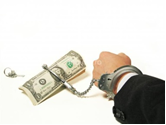 Действующее уголовное законодательство предусматривает наказание за получение или дачу взятки до 15 лет лишения свободы.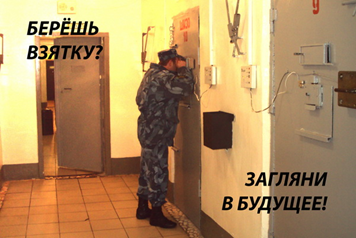 Получение  взятки  - одно из самых опасных должностных преступлений, особенно если оно совершается группой лиц или сопровождается вымогательством, которое заключается в получении должностным лицом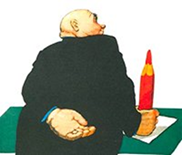 